Program semináře pro žadatele k 56. a 57. výzvě IROP „Infrastruktura pro zájmové, neformální a celoživotní vzdělávání“Datum:				19. 10. 2016	Místo konání:  	Nadace pro rozvoj architektury a stavitelství (v průchodu), Václavské nám. 833/31, Praha 1Zahájení:		19. 10. 2016, 9:30 hodinPředpokládané ukončení:	13:30 hodin9:00 – 9:30	Prezence účastníků	9:30 – 9:50	Zahájení, představení Integrovaného regionálního operačního programu,
rolí Řídicího orgánu IROP a Centra pro regionální rozvoj České republiky9:50 – 11:15  	56. výzva IROP „Infrastruktura pro zájmové, neformální a celoživotní vzdělávání“ a 57. výzva IROP „Infrastruktura pro zájmové, neformální a celoživotní vzdělávání (SVL)“ – parametry výzev, podporované aktivity, způsobilé výdaje, povinné přílohy žádosti o podporu, dotazy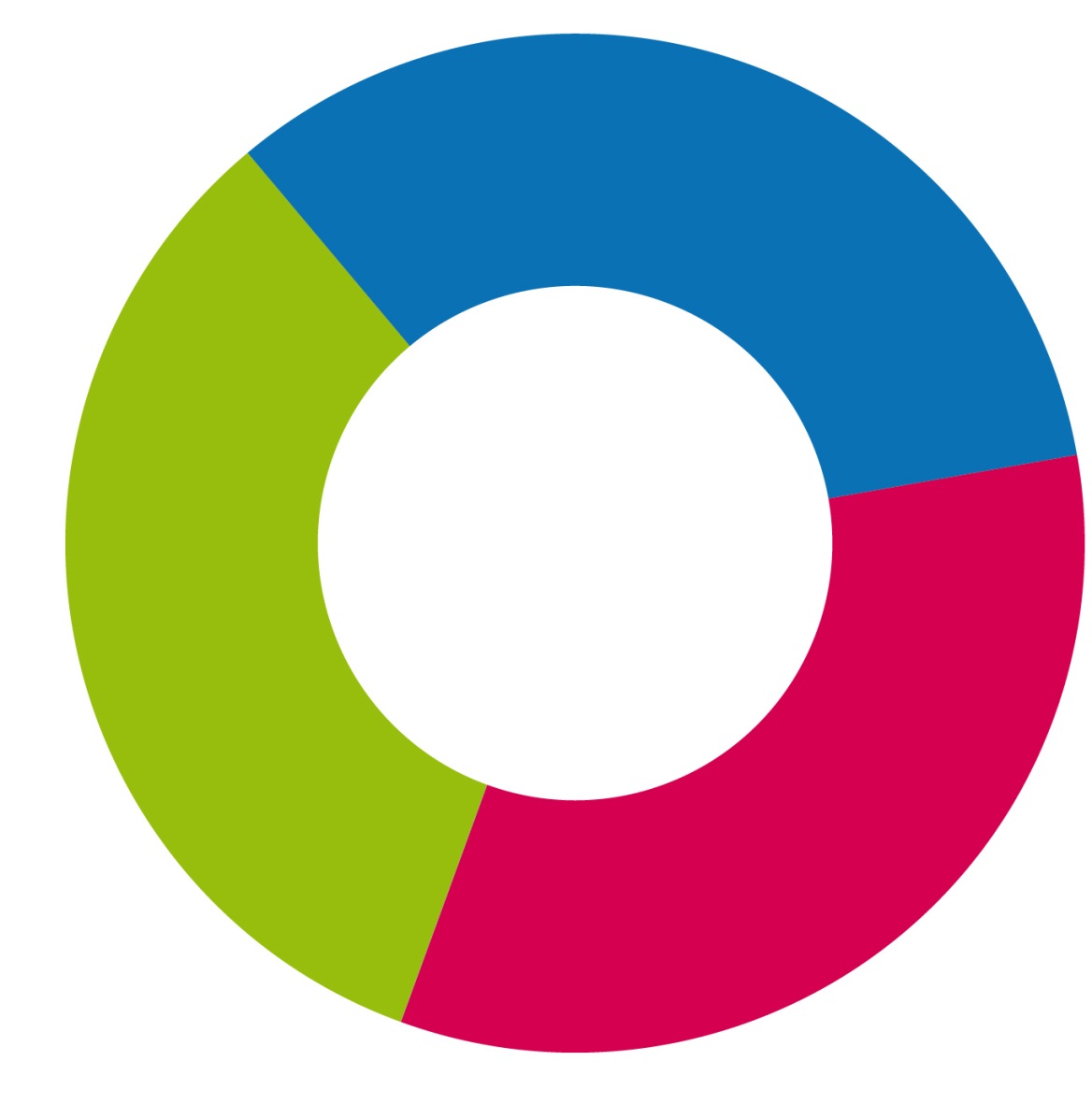 11:15 – 11:30	Přestávka11:30 – 13:00	Základní informace o aplikaci MS2014+, systém hodnocení projektů a další administrace projektu, kontrola výběrových a zadávacích řízení, dotazy13:00 – 13:30	Diskuse            